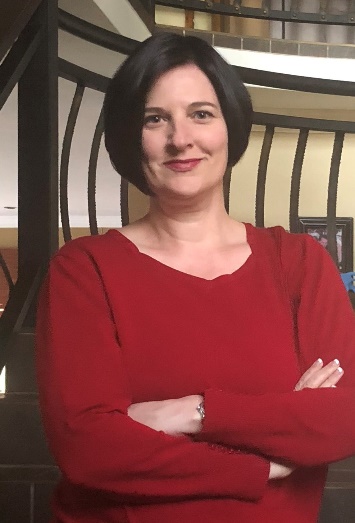 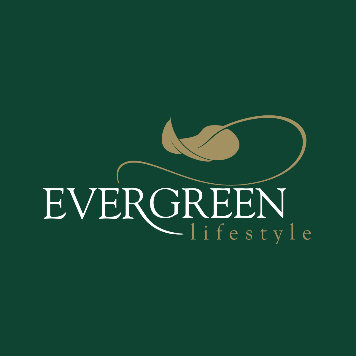 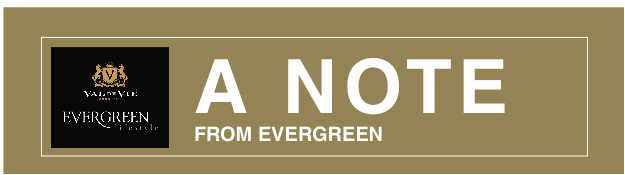 Dear ResidentsArbor day on 7 September 2019.We are excited about Arbor day on 7 September 2019 and hope that you will join us for this yearly event.We need volunteers to assist us in planting the trees as well as fertilizing trees planted in previous years.Please can we ask that all planting and fertilizing volunteers put their names down with reception by Monday 2 September 2019.Please can we also ask that if you are joining us for tea/coffee and just some moral support that you let us know as well 	In order for us to have accurate numbers for tea/Coffee and rusks.	The planned running order are as follows:	08:00 -   meet at clubhouse for tea/coffee and rusks (served at the Bar)	08:30 -  Teams will be send off to go and plant in groups.	Street Braai will take place on the lawn outside the entrance door to the clubhouse.	We would like to invite all residents to join us for the annual Street Braai.  All residents are requested to bring their own meat, 	Cutlery, crockery, salads and drinks with them.  Two braais will be supplied with charcoal and the tables and chairs will be put out.	As per previous years successes please liase with each other on who will bring what salads and then we can put these all on one big		Table and everybody can dish up from there.  	17:30 - Arrive for Street braai.	18:00 - fires will be lit	Please can you confirm by latest Monday the 2nd of September 2019 the following numbers:	1.  Names of residents who are volunteering to help us plant trees so we know how many planting teams we will have.	2.  Names of residents who are giving moral support to planters and will need to be catered for with Tea/Coffee and rusks.	3.  Names and numbers of residents who will attend the Street Braai.	Please can you confirm the above with Reception In order for us to know how many people we need to accommodate.Looking forward to seeing you there!Wilma Swart                                                                                                                          Village Manager